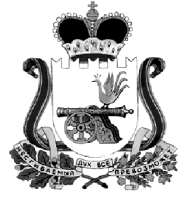 АДМИНИСТРАЦИЯ МУНИЦИПАЛЬНОГО ОБРАЗОВАНИЯ“КАРДЫМОВСКИЙ  РАЙОН” СМОЛЕНСКОЙ ОБЛАСТИ П О С Т А Н О В Л Е Н И Еот 12.08. 2015 № 00486Администрация муниципального образования «Кардымовский район» Смоленской области п о с т а н о в л я е т:1. Утвердить прилагаемый перечень учреждений, подведомственных Отделу образования Администрации муниципального образования «Кардымовский район» Смоленской области.  2. Контроль исполнения настоящего постановления возложить на заместителя Главы Администрации муниципального образования «Кардымовский район» Смоленской области О.В. Склярову.3. Настоящее постановление вступает в силу со дня  его подписания.Приложениек постановлению Администрации муниципального образования «Кардымовский район» Смоленской области от 12.08.2015 № 00486Перечень учреждений, подведомственных Отделу образования Администрации муниципального образования «Кардымовский район» Смоленской областиОб утверждении перечня учреждений, подведомственных Отделу образования Администрации муниципального образования «Кардымовский район» Смоленской области Глава Администрации муниципального образования  «Кардымовский район» Смоленской областиО.В. Иванов№ п/пНаименование ОУАдрес ОУ1Муниципальное бюджетное образовательное учреждение «Кардымовская средняя общеобразовательная школа имени Героя Советского Союза С.Н.Решетова» Кардымовского района Смоленской областиСмоленская область, п. Кардымово, ул. Школьная, д. 9; тел. 4-12-80; 4-12-822Муниципальное бюджетное образовательное учреждение «Рыжковская средняя общеобразовательная школа» Кардымовского района Смоленской области Смоленская область, д. Титково, пер. школьный, д. 1тел. 2-62-323Муниципальное бюджетное образовательное учреждение «Тюшинская средняя общеобразовательная школа» Кардымовского района Смоленской областиСмоленская область, д. Тюшино, ул. Приозёрная, д. 75; тел. 2-66-374Муниципальное бюджетное общеобразовательное учреждение «Каменская основная школа» Кардымовского района Смоленской областиСмоленская область, д. Каменка, ул. Школьная, д. 11; тел. 2-91-745Муниципальное бюджетное образовательное учреждение «Соловьёвская основная общеобразовательная школа» Кардымовского района Смоленской областиСмоленская область, д. Соловьёво, ул. Школьная, д. 3; тел. 2-51-715Шестаковский филиал Муниципального бюджетного образовательного учреждения «Соловьёвская основная общеобразовательная школа» Кардымовского района Смоленской области Смоленская область, д. Шестаково, ул. Школьная, д. 1; тел. 2-61-186Муниципальное бюджетное общеобразовательное учреждение «Тирянская основная школа» Кардымовского района Смоленской областиСмоленская область, д. Нетризово, ул. Школьная, д. 7; тел. 2-76-507Муниципальное бюджетное общеобразовательное учреждение «Шокинская основная школа» Кардымовского района Смоленской областиСмоленская область, д. Шокино, ул. Молодёжная д. 16; тел. 2-56-728Муниципальное бюджетное образовательное учреждение «Мольковская начальная школа – детский сад» Кардымовского района Смоленской областиСмоленская область, д. Мольково, пер. Школьный, д. 5; тел. 2-53-419Муниципальное бюджетное дошкольное образовательное учреждение  детский сад «Солнышко» Кардымовского района Смоленской областиСмоленская область, п. Кардымово, ул. Ул. Гагарина, д. 4; тел. 4-14-0210Муниципальное бюджетное дошкольное образовательное учреждение «Вачковский детский сад» Кардымовского района Смоленской областиСмоленская область, д. Вачково, ул. Первомайская, д. 16; тел. 2-71-1911Муниципальное бюджетное дошкольное образовательное учреждение «Каменский детский сад» Кардымовского района Смоленской областиСмоленская область, д. Каменка, ул. Садовая, д. 3 Тел. 2-92-3912Муниципальное бюджетное дошкольное образовательное учреждение «Шокинский детский сад» Кардымовского района Смоленской областиСмоленская область, д. Шокино, ул. Бородич, д. 1Тел. 2-55-3513Муниципальное бюджетное учреждение дополнительного образования «Центр детского творчества» Кардымовского района Смоленской областиСмоленская область, п. Кардымово, ул. Школьная, д. 9; тел. 4-16-3714Муниципальное бюджетное образовательное учреждение дополнительного образования «Детско-юношеская спортивная школа» Кардымовского района Смоленской областиСмоленская область, п. Кардымово, ул. Школьная, д. 9; тел. 4-12-6915Муниципальное казенное учреждение «Централизованная бухгалтерия учреждений образования» Администрации муниципального образования «Кардымовский район» Смоленской областиСмоленская область, п. Кардымово, ул. Красноармейская, д.7; тел. 4-10-80